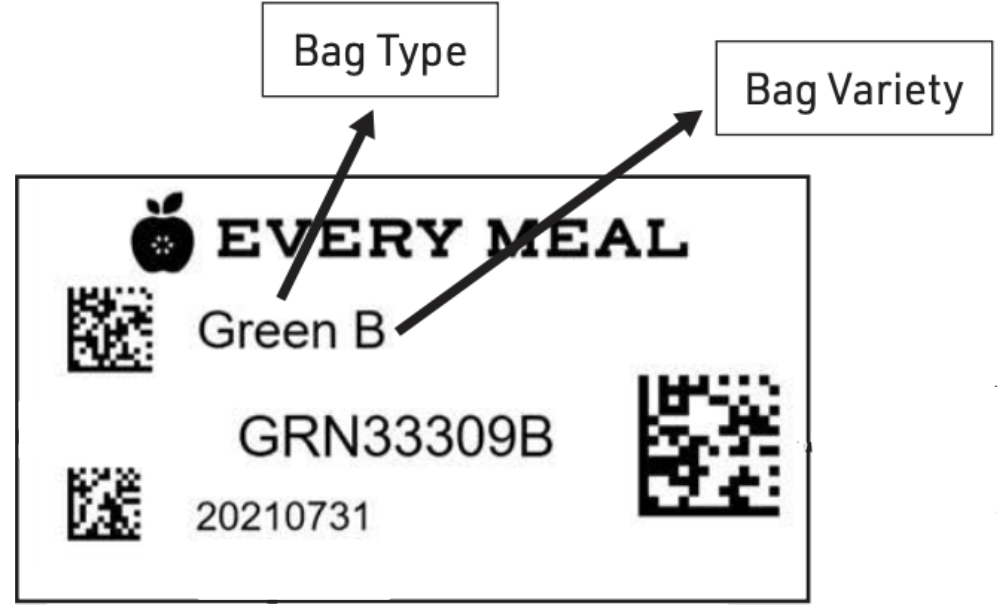 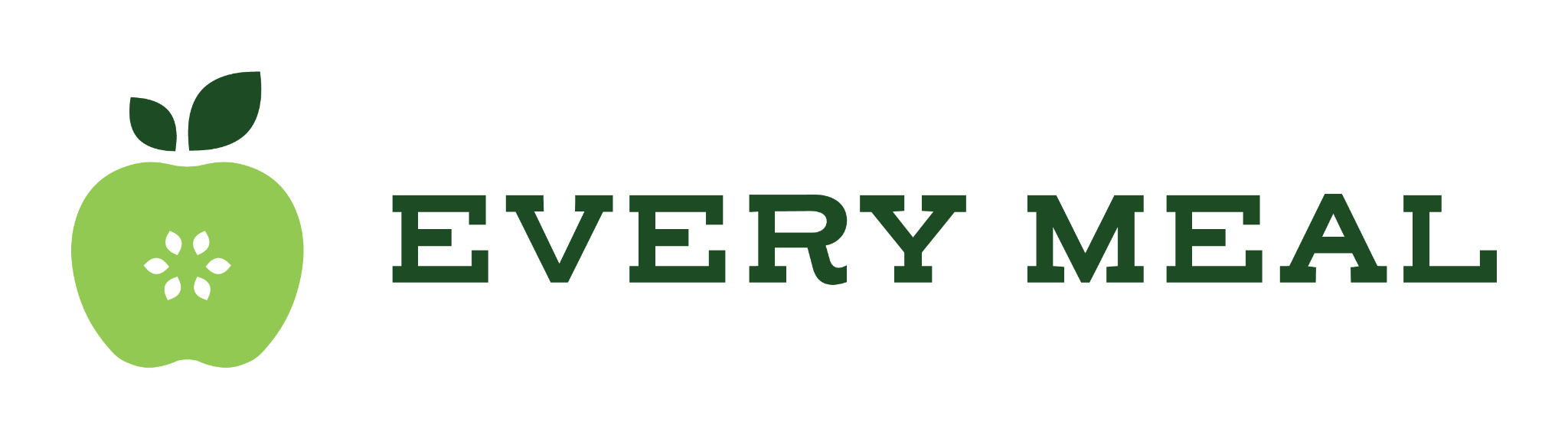 Variety Tracker: used for bag colors where 1-3 students are enrolled, to ensure bag content rotation week to week.Variety Tracker: used for bag colors where 1-3 students are enrolled, to ensure bag content rotation week to weekDistribution DateBag Type (Blue, Green, Orange, Purple, Yellow)Variety Used (A, B, C, D)Distribution DateBag Type (Blue, Green, Orange, Purple, Yellow)Variety Used (A, B, C, D)Distribution DateBag Type (Blue, Green, Orange, Purple, Yellow)Variety Used (A, B, C, D)Distribution DateBag Type (Blue, Green, Orange, Purple, Yellow)Variety Used (A, B, C, D)